План – схемы образовательного учрежденияРайон расположения образовательного учреждения, пути движения транспортных средств и обучающихся. 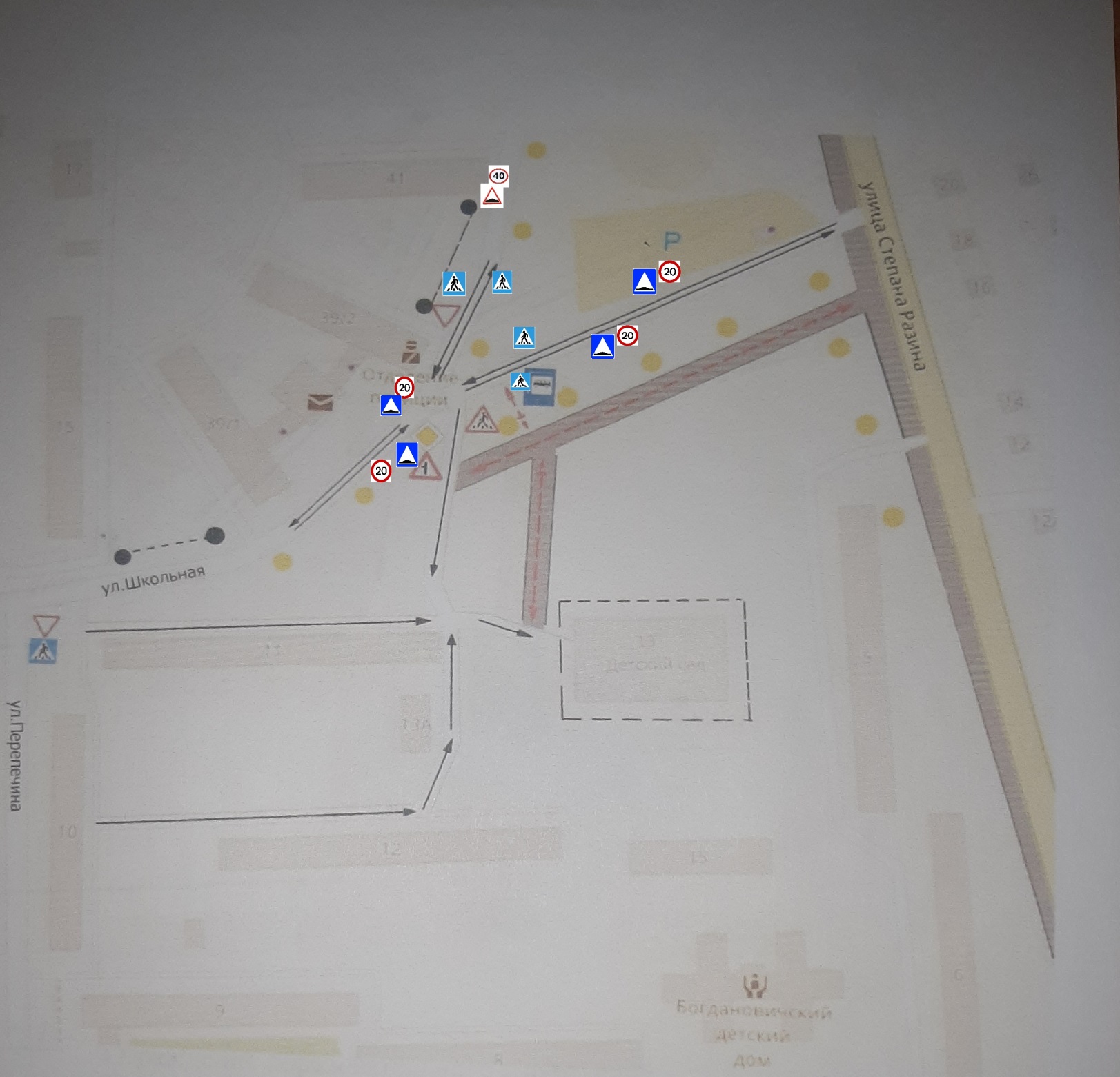         Ограждение образовательного учреждения       Пешеходные ограждения      Направление движения детей от остановок общественных транспортных средств       Направление движения транспортного потока        Тротуар       Искусственное освещение 